Floating Potatoes – Fresh Water vs Salt WaterYou will need 1 potato – cut into 2 big cubes, 2 small cubes and 2 thin slices.2 clear glasses filled half full with tap waterSaltTea spoonPredictions:I think the potatoes will all float in the salt water, because it is more dense.I think the big and small cubes will sink in the fresh water, and the thin slice will float because it isn’t as heavy.  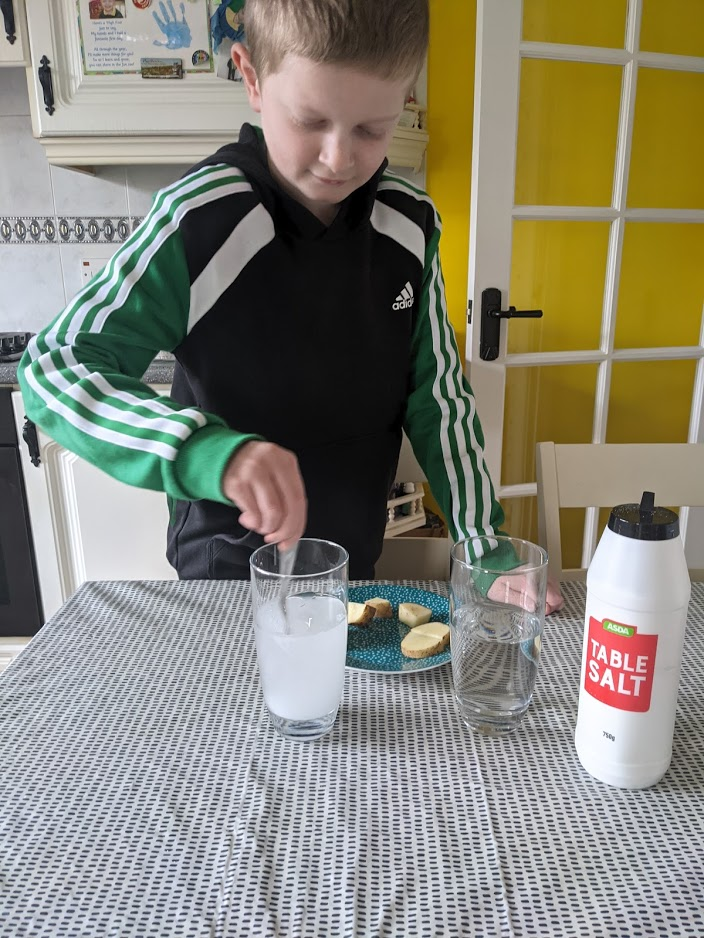 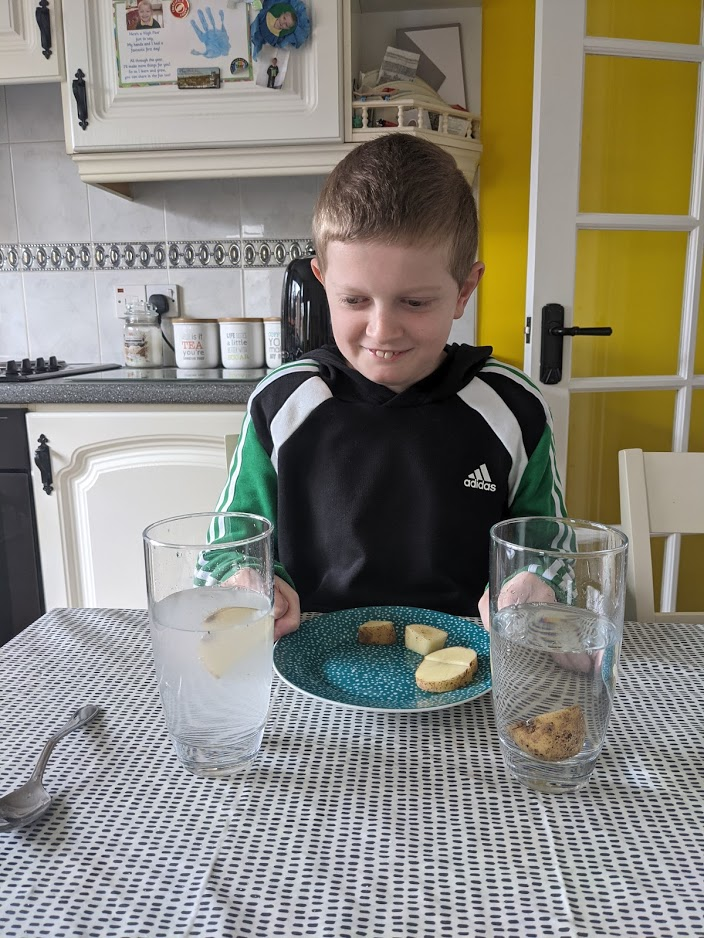 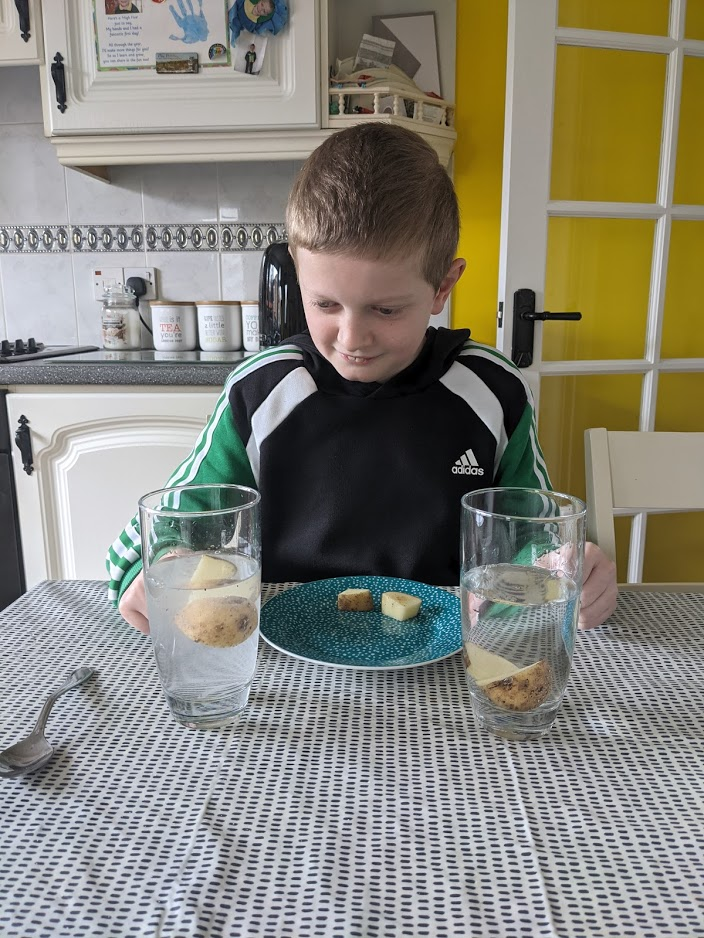 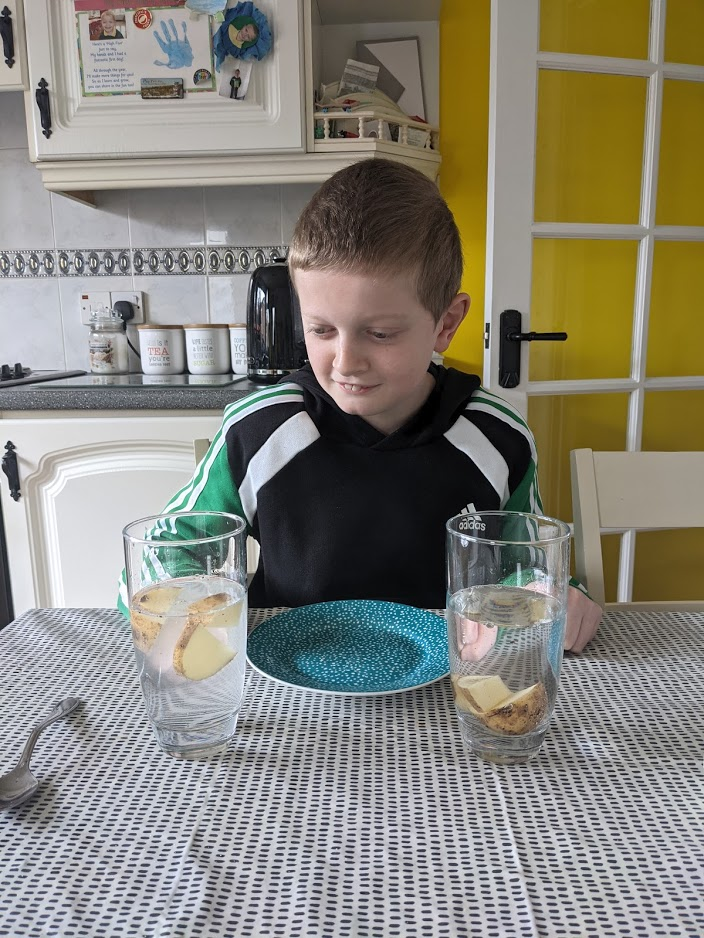 Findings: All the potatoes sank in fresh water, and all floated in salt water, regardless of their weight or size, because salt water is more dense so it stops things sinking to the bottom.  